JOB DESCRIPTION AND PROCEDURES1.	Title:	Superintendent – 2.	General Description:Be knowledgeable of the information concerning your show in the current .  Use it as the official rules and schedule for your show.	Be responsible for:		-assignclassand schedule-vet check		-barn conduct		-exhibitor orientation		-feed and bedding distribution		-manure disposal		-completion of  records		-department reports to 4-H fair office		-organization-animal release		-meeting with management for prefair planning		-other duties as arranged with the  manager3.	Duties:	-Supervise the 4-H exhibit during the State 4-H Fair.	-.	-Assist veterinarian with the vet check when needed	-Orient exhibitors and be responsible for barn conduct.	-Inspect barn for proper placement.	-Make sure animals are handled and treated in a responsible manner.	-Make arrangements with 4-H fair management for sound system, bedding, feed delivery, and manure disposal.  Fair management is responsible to 	coordinatewith WF operations department.	-Coordinate the activities of the ring clerk, ring announcer, ring steward,messnger, awardsclerk, and judges.  Orient them on show procedures prior to the start of the show.	-Responsible for seeing that other volunteer workers in your department perform duties; provide assistance whenever needed.	-Assist he judging contest-Arrange for judging of herdsmanship; orient judge, post rules, and post results.	-Organize activity day events – beautiful animal contest, etc.	-Organize and supervise the removal of exhibits.	-After show, record ribbon placing and champion and/or reserve champion on entry form.  List premium points earned for each class.  Return entry forms to 4-H fair office before animal release.  Please in alphabetical order by county and exhibitor.	-Submit written recommendations for next year’s premium book and supply list.  Keep and submit a diary of events, problems, observations, needs, etc.4.	Requirements:	-Have knowledge of your 4-H projects, type, breeds, and show procedures.	-Be able to exercise mature, responsible judgment with exhibitors, parents,leaders, and the public in the operation of your department.	-Know the rules, aims and purposes of the State 4-H Fair as stated in the 5.	Washington State 4-H FairWSU     Off Season (Oct 1 – Aug 15): 253-445-4630; Fax 253-445-4587Fair Time (Aug 16-Sept 30): 253-770-5410; Fax: 253-770-5412Email: st4hfair@wsu.eduWebsite: 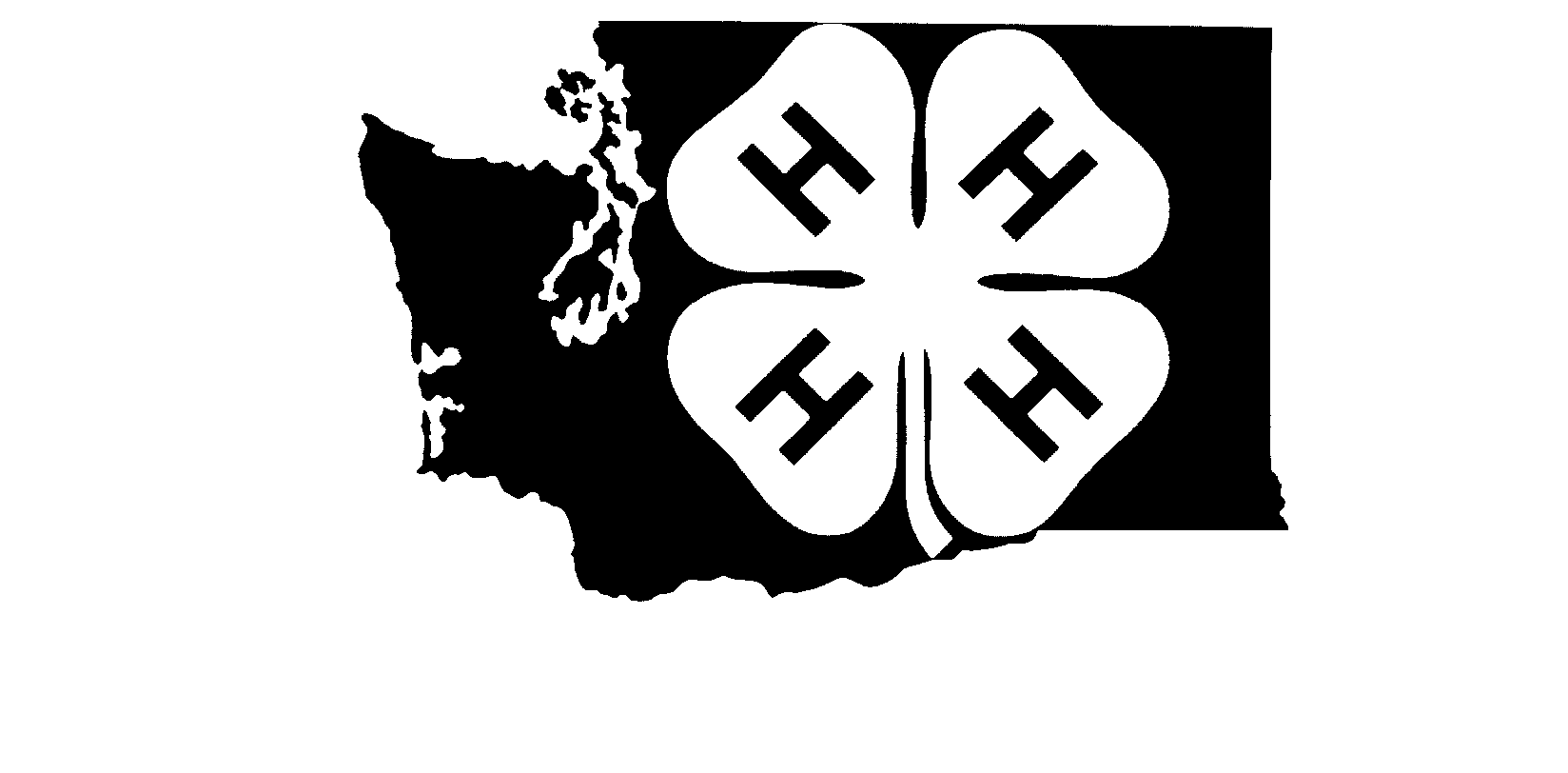 